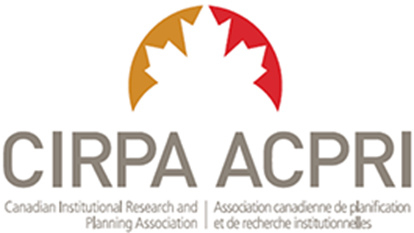 CIRPA 2021 Virtual Conference – “Champions of Informed Change”Save as instructionsPlease complete your proposal using this template.  Save your file using the following naming format:LASTNAME_FIRSTNAME_CIRPA2021.doc
Submission instructionsSubmit proposals by email no later than June 4, 2021, to conference@cirpa-acpri.caProposal TitleA concise title of your presentation (100 characters limit)Speaker(s)  List all speakers who will be presenting this session at the virtual conference. This will appear in the conference Schedule and Program Book. Use the format: First name Last name, AffiliationAbstractBrief description of your presentation, including why it is important to CIRPA members.  This will be used to describe the content of the presentation in the conference program (100 words limit)Detailed Presentation Description Description of how your proposal presents research, new or improved practices, and/or ideas to advance the field of Institutional Research and Planning and the intended learning outcomes that attendees will gain from your session.  (1000 word limit)Relevance to Conference Theme and/or Topic AreaIdentify the relevance of your proposal to the conference theme: Champions of Informed Change. Please list all relevant topic areas: IR Heroes – Data Transformers; Purveyors of Wisdom – Guiding lights and signposts; Planning Wizards – Coordinating Integrated Action; Visionary Oracles – The Future of IR.Type of SessionIdentify the proposed session format (i.e. concurrent session- scholarly or practitioner, or demonstration session). Please refer to the session format descriptions included in the Call for Proposal document.Speaker IntroductionsProvide a short introduction of each speaker listed above. This will be used in supporting conference materials.